SMLOUVA O DÍLOUZAVŘENÁ DLE USTANOVENÍ § 2586 A NÁSLEDUJÍCÍCH ZÁKONA Č. 89/2012 SB., OBČANSKÉHO ZÁKONÍKU, VE ZNĚNÍ POZDĚJŠÍCH PŘEDPISŮI. Smluvní strany1.1 ObjednatelKancelář architektury města Karlovy Vary, příspěvková organizaceSídlem: 		Moskevská 2035/21, Karlovy Vary, PSČ 360 01Zastoupená: 		Ing. arch. Karel Adamec, pověřený řízením příspěvkové organizaceIČ: 			069 68 155(dále jen „objednatel“)1.2 Zhotovitel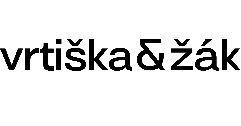 Sídlem: 		Oblouková 15, 10100, Praha - VršoviceZastoupený: 		MgA. Roman VrtiškaIČ: 					 		07513607DIČ: 		CZ07513607(dále jen „zhotovitel“)Uzavírají tuto Smlouvu o dílo na akci: „Studie využití a řešení Vřídelní kolonády v Karlových Varech“II. Předmět smlouvy2.1. Předmětem této smlouvy je závazek zhotovitele provést na svůj náklad a nebezpečí dílo specifikované v bodu 2.2 této smlouvy a předat jej objednateli, jakož i závazek objednatele zaplatit zhotoviteli sjednanou cenu díla a předávat zhotoviteli pokyny a údaje potřebné k zajištění prací na díle.2.2 Dílem se rozumí zpracování architektonické studie (dále jen „studie“) revitalizace objektu Vřídelní kolonády v Karlových Varech. Studie bude zpracována jako podklad pro rozhodování orgánů města a jako podklad pro vypracování investičního záměru k zadání projektových prací (dokumentace pro stavební povolení, dokumentace pro výběr dodavatele a pro provedení stavby). Rozsah a obsah studie je uveden dále. 2.3 Cílem studie je návrh celostní revitalizace objektu Vřídelní kolonády na základě předložených podkladů a informací od zadavatele.2.4 Pro zpracování studie objednatel poskytne archivní dokumentaci stavby, 3D model objektu, zadání a koncepci KAM KV a zaměření stávajícího objektu, jež zhotovitel obdrží před zahájením prací na díle buď přímo od objednatele, nebo od příslušného odboru magistrátu města Karlových Varů. 2.5 Rozsah plnění dle této smlouvy bude zahrnovat tyto části díla (výkonové fáze) zhotovitele:Příprava zakázkyIniciační schůzka, konzultace, analýza zakázky, prostředí a podkladůVyužití objektuHledání vhodného využití prostor objektu na základě doporučení od KAM KV, funkční a programová schémata vypracovaná na základě nového účelu objektu Studie objektuSchémata dispozičního řešení interiéru, design interiéru (povrchy, barevnosti, mobiliář, apod.), design exteriéru (změny v konstrukcích objektu, materiálové řešení), řešení blízkého okolí objektu ve spolupráci s KAM KV, ideový návrh osvětlení fasády, objektu a brandingu, supervize autora ohledně tvorby vizualizací2.6 Objednatel se zavazuje, že prostuduje dokumenty ve formě konceptu, které mu budou předané zhotovitelem, sdělí zhotoviteli bez zbytečného odkladu rozhodnutí a udělí případně nutný souhlas s postupem prací, a to písemnou formou nejpozději do jednoho týdne od předložení takového dokumentu objednateli zhotovitelem. Zjistí-li objednatel nebo dozví-li se nějakým jiným způsobem o rozporech mezi zhotovitelem a požadavky zakázky, uvědomí o zjištěné skutečnosti písemně zhotovitele bez zbytečného prodlení.2.7 Textové a grafické výstupy předá zhotovitel objednateli vždy v počtu 2 vyhotovení a v elektronické podobě (pdf).2.8 Objednatel se zavazuje řádně provedené dílo převzít a zaplatit cenu za jeho provedení zhotoviteli.2.9 Smluvní strany se závazně dohodly, že předmět plnění smlouvy nebude obsahovat řešení majetkoprávních vztahů k pozemkům a nemovitostem, ani vypracování podkladů pro řešení jakýchkoliv navíc vyvolaných investic, při podpisu smlouvy doposud nepředpokládaných a neznámých.2.10 Smluvní strany se závazně dohodly, že dojde-li při realizaci díla k jakýmkoliv změnám, doplňkům, rozšíření nebo omezení předmětu plnění smlouvy oproti sjednanému předmětu plnění, jsou smluvní strany povinny je před jejich provedením projednat s druhou smluvní stranou a předem je písemně odsouhlasit formou dodatků ke smlouvě.III. Cena díla a platební podmínky3.1 Cena díla je stanovena v souladu s právními předpisy takto:Cena bez DPH:	373 000,- KčDPH 21%		78 330,- KčCena včetně DPH:	451 330,- KčZhotovitel je plátcem DPH.3.2 Cena je stanovena jako nejvýše přípustná. Ke změně může dojít pouze při změně zákonných sazeb DPH nebo viz. bod 2.10. Ve druhém z uvedených případů bude ke smlouvě uzavřen písemný dodatek.3.3 Veškeré náklady vzniklé zhotoviteli v souvislosti s prováděním díla jsou zahrnuty v celkové ceně díla. Objednatel poskytne zhotoviteli zálohovou platbu ve výši 50% z ceny díla po předání konceptu studie.3.4 Práce budou vyúčtovány po úplném dokončení hotového a bezvadného díla. Zhotovitel je povinen daňový doklad vystavit a doručit objednateli na adresu uvedenou v záhlaví této smlouvy.3.5 Daňový doklad musí mít tyto náležitosti: označení daňového dokladu a jeho číslo, číslo smlouvy o dílo a den jejího uzavření, cenu bez DPH, DPH a cenu s DPH, označení banky zhotovitele včetně identifikátoru a čísla účtu, na který má být úhrada provedena, den odeslání dokladu a lhůtu splatnosti.3.6 Daňový doklad vystavený zhotovitelem je splatný do 30 kalendářních dnů po jeho obdržení objednatelem. Objednatel může daňový doklad vrátit do data jeho splatnosti, pokud obsahuje nesprávné nebo neúplné náležitosti či údaje. Lhůta splatnosti počne běžet novým doručením daňového dokladu.IV. Doba a místo plnění4.1 Závazné termíny pro provedení jednotlivých fází díla:Příprava zakázky – nejpozději 2 týdny od předání podkladů dle 2.4Využití objektu – nejpozději 4 týdny od ukončení fáze přípravy zakázkyStudie objektu – nejpozději 6 týdnů od projednání fáze využití objektu4.2 Pokud zhotovitel zhotoví dílo před dohodnutým termínem, zavazuje se objednatel, že převezme dílo i v dřívějším nabídnutém termínu, pokud bude dílo bez vad a nedodělků.4.3 Zhotovitel se zavazuje jednotlivé fáze díla provádět tak, že nejpozději měsíc před uplynutím příslušné lhůty plnění vyzve objednatele k projednání rozpracované části díla.V. Provádění díla5.1 Zhotovitel je povinen provést dílo v kvalitě, formě a obsahu, které vyžaduje tato smlouva a která je obvyklá pro díla obdobného typu. Zhotovitel je povinen po celou dobu provádění díla dbát pokynů objednatele, jež však musí být přiměřené povaze díla a odborným znalostem řešené problematiky.5.2 Objednatel je oprávněn kontrolovat provádění díla. Zjistí-li objednatel, že zhotovitel provádí dílo v rozporu se svými povinnostmi, je objednatel oprávněn dožadovat se provádění díla řádným způsobem. Jestliže tak zhotovitel neučiní ani v přiměřené lhůtě mu k tomu poskytnuté, je objednatel oprávněn od smlouvy odstoupit doručením písemného odstoupení zhotoviteli.VI. Předání a převzetí díla6.1 Objednatel má právo převzít i dílo, které vykazuje drobné vady a nedodělky, které samy o sobě ani ve spojení s jinými nebrání řádnému užívání díla. V tom případě je zhotovitel povinen odstranit tyto vady a nedodělky v přiměřeném termínu stanoveném objednatelem uvedeném v předávacím protokolu.VII. Technická ujednání7.1 Objednatel zabezpečí zhotoviteli přístup do míst, která se týkají předmětu plnění dle této smlouvy a v případě potřeby mu vystaví plnou moc pro zastupování objednatele pro účely této smlouvy.7.2 Zhotovitel se zavazuje na vyžádání informovat objednatele o stavu prací bez zbytečného prodlení.VIII. Užití díla8.1 Zhotovitel poskytuje objednateli výhradní právo k užití díla pro účel realizace úprav řešeného veřejného prostoru.8.2 Zhotovitel bere na vědomí, že předmět díla bude tvořit součást zadávací dokumentace pro veřejné zakázky na zhotovení projektové dokumentace stavby. Za použití předmětu díla v souvislosti s přípravou projektové dokumentace nebude zhotovitel uplatňovat žádné další finanční nároky vůči objednateli, účastníkům zadávacího řízení, ani zpracovatelům projektové dokumentace.8.3 Jakékoliv jiné, v této smlouvě nespecifikované užití díla musí být předmětem samostatné smlouvy 8.4 Obě smluvní strany prohlašují, že užitím díla podle této smlouvy nebude narušeno žádné právo třetí osoby ani právní předpis.8.5 Zhotovitel souhlasí s tím, že jeho dílo může být zveřejněno a použito objednatelem. Objednatel souhlasí s tím, že zhotovitel může dílo zveřejnit pro účely vlastní prezentace.8.6 Ochrana autorských práv se řídí platným zněním autorského zákona a veškerými mezinárodními dohodami o ochraně práv k duševnímu vlastnictví, které jsou součástí českého právního řádu a příslušnými ustanoveními zákona o přestupcích, popřípadě trestního zákona.8.7 Obě smluvní strany sjednávají, že použití díla, jakožto autorského díla, se řídí následujícími pravidly:Originály plánů, náčrtů, výkresů, grafických zobrazení a textových určení (specifikací) jsou a zůstanou vlastnictvím zhotovitele, ať je dílo, pro které byly připraveny, provedeno či nikoliv. Objednatel si bude moci ponechat řádně autorizované kopie jednotlivých výstupů, včetně reprodukovatelných kopií plánů, náčrtů, výkresů, grafických zobrazení a textových určení (specifikací);Plány, náčrty, výkresy, grafická zobrazení a textová určení (specifikace) nemohou být použity bez výslovného svolení zhotovitele pro projektování jiných staveb či prvků, než pro které byly zpracovány a objednateli dodány. Podmínkou pro použití plánů, náčrtů, výkresů, grafických zobrazení a textových určení (specifikací) je úplné zaplacení ceny za dílo;Předkládání či rozšiřování zhotovitelových plánů, náčrtů, výkresů, grafických a textových určení (specifikací) v souvislosti s žádostmi či poskytováním vysvětlení příslušným správním orgánům nebude považováno za porušení zhotovitelových autorských práv ve smyslu publikace díla;Označení autorů návrhu bude vhodným způsobem a zřetelně uvedeno na příhodné, rozumné, viditelné, pevné části realizovaného díla, pokud tato bude objednatelem v budoucnu realizována.Objednatel může prezentovat studii veřejnosti na oficiálních webových stránkách MMKV i jinak.Zhotoviteli bude objednatelem dalších projektových fází umožněno v případě jejich zpracování jinou osobou vykonávat autorský dohled. Za provádění autorského dohledu bude zhotoviteli náležet odpovídající honorář.IX. Odpovědnost za vady díla9.1 Zhotovitel poskytuje objednateli záruku za jakost díla, a to v době trvání 7 let.9.2 Objednatel je povinen případné vady písemně reklamovat u zhotovitele bez zbytečného odkladu po jejich zjištění. V reklamaci musí být vady popsány a uvedeno, jak se projevují. Dále v reklamaci objednatel uvede, v jaké přiměřené lhůtě požaduje odstranění vad.9.3 Objednatel je oprávněn požadovat odstranění vady opravou nebo poskytnutím náhradního plnění. Výběr způsobu nápravy náleží objednateli.X. Smluvní pokuty10.1 V případě, že zhotovitel nedodrží dobu plnění pro jakoukoliv fázi díla sjednanou v této smlouvě či termín odstranění vad a nedodělků uvedených v předávacím protokolu, je povinen zaplatit objednateli smluvní pokutu ve výši 0,1% z ceny díla bez DPH za každý započatý den prodlení.10.2 V případě prodlení objednatele s placením vyúčtování je objednatel povinen zaplatit zhotoviteli úrok z prodlení v zákonné výši z nezaplacené částky. XI. Odstoupení od smlouvy11. 1 Smluvní strany se dohodly, že mohou od této smlouvy odstoupit v případech, kdy to stanoví zákon, jinak v případě podstatného porušení této smlouvy. Odstoupení od smlouvy musí být provedeno písemnou formou a je účinné okamžikem doručení druhé straně. Odstoupením od smlouvy se tato smlouva od okamžiku doručení projevu vůle směřujícího k odstoupení od smlouvy ruší.11.2 Smluvní strany se dohodly, že podstatným porušením této smlouvy se rozumí zejména:Jestliže se zhotovitel dostane do prodlení s prováděním dodávky díla, ať již jako celku či jeho jednotlivých částí, ve vztahu k termínům provádění díla dle článku IV. Této smlouvy, které bude delší než 60 kalendářních dnů, aneboJestliže bude zahájeno řízení, jehož předmětem je zhotovitelův úpadek nebo hrozící úpadek ve smyslu ustanovení zákona č. 182/2006 Sb., o úpadku a způsobech jeho řešení (insolvenční zákon), ve znění pozdějších předpisů, aneboJestliže zhotovitel vstoupil do likvidace, aneboZhotovitel uzavřel smlouvu o prodeji či pachtu obchodního závodu či jeho části, na základě které převedl či propachtoval svůj obchodní závod či jeho část, jejíž součástí jsou i práva a závazky z právního vztahu dle této smlouvy, na třetí osobu.XII. Závěrečná ustanovení12.1 Tato smlouva může být měněna a doplňována pouze písemnými a číslovanými dodatky podepsanými oprávněnými zástupci obou smluvních stran. Ve věcech touto smlouvou neupravených se řídí práva a povinnosti smluvních stran příslušnými ustanoveními zákona č. 89/2012 Sb., občanského zákoníku. Zhotovitel bezvýhradně souhlasí se zveřejněním své identifikace a dalších parametrů smlouvy, včetně vyplacené ceny. Při poskytování informace, která se týká používání veřejných prostředků, se nepovažuje poskytnutí informací o rozsahu a přijetí těchto prostředků za porušení obchodního tajemství.12.2 Tato smlouva je vyhotovena ve 4 stejnopisech, z nichž každý má platnost originálu. Tři stejnopisy obdrží objednatel, jeden stejnopis obdrží zhotovitel.12.3 Smlouva nabývá platnosti dnem podpisu oběma smluvními stranami. Níže podepsaní zástupci obou smluvních stran prohlašují, že podle stanov, společenské smlouvy nebo jiného obdobného organizačního předpisu jsou oprávněni tuto smlouvu podepsat a k platnosti této smlouvy není třeba podpisu jiné osoby.12.4 Tato smlouva nabývá účinnosti uveřejněním v Registru smluv dle zákona č. 340/2015 Sb., o zvláštních podmínkách účinnosti některých smluv, uveřejňování těchto smluv a o registru smluv (zákon o registru smluv), ve znění pozdějších předpisů. Uveřejnění smlouvy v Registru smluv zajistí objednatel za plné součinnosti zhotovitele. 12.5 Obě smluvní strany prohlašují, že se seznámily s celým textem smlouvy včetně jejich příloh a s celým obsahem smlouvy souhlasí. Současně prohlašují, že tato smlouva nebyla sjednána v tísni ani za jinak nápadně nevýhodných podmínek. Nastanou-li u některé ze smluvních stran skutečnosti bránící řádnému plnění smlouvy, je povinna dotčená smluvní strana změnu nebo překážku ihned bez zbytečného odkladu oznámit druhé smluvní straně a vyvolat jednání při účasti obou smluvních stran.V Karlových Varech dne 18. 5. 2021Objednatel:Kancelář architektury města Karlovy Vary, p.o.                         Ing. arch. Karel Adamec             (pověřený řízením organizace)                                                                       Podpis + razítkoZa Statutární město Karlovy Vary:Jméno a příjmení: Mgr. Tomáš Trtek			   		       PodpisJméno a příjmení: Ing. Petr Bursík			   		       PodpisZhotovitel: Jméno a příjmení: Roman Vrtiška		  			      Podpis